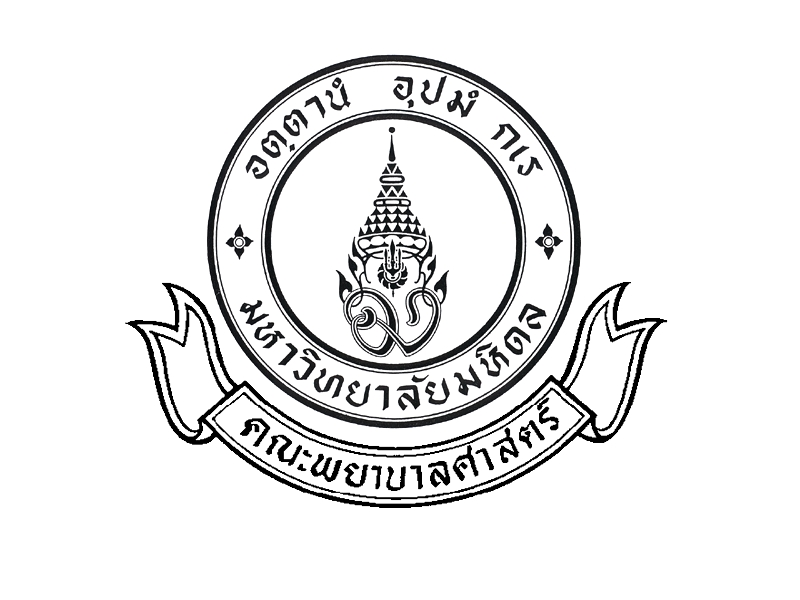 สำหรับนักศึกษาที่ได้รับทุนต่อเนื่องเท่านั้น 
 	ประเภทที่ 1  ไม่ประสงค์ขอรับทุนอุดหนุนการศึกษาเพิ่มเติม     	ประเภทที่ 2  มีความประสงค์ขอรับทุนอุดหนุนการศึกษาเพิ่มเติม (ต้องแนบเอกสารฉบับนี้กับใบสมัครทุนอุดหนุนการศึกษา) _____________________________________________________________ข้อมูลนักศึกษาชื่อ นาย/นางสาว …………………………….…………….  นามสกุล …………………………………………. รหัส …………..…………ชั้นปี …………………..….... หลักสูตรพยาบาลศาสตรบัณฑิต   โทรศัพท์มือถือ .............................................................E-mail…………………………...........…..……........………..(E-mail ของมหาวิทยาลัย) ID LINE ………………….….................…….…….ข้อมูลผู้มอบทุนการศึกษา 
ชื่อ............................................................................. จำนวนเงินทุนการศึกษาที่ได้รับ......................................(บาท)ในปีการศึกษาที่ผ่านมาได้ติดต่อ / เขียนจดหมาย / แสดงมุทิตาจิตกับเจ้าของทุน หรือไม่    จำนวน …………………. ครั้ง     กรณีมากกว่า 2 ครั้ง (โปรดระบุ) ..........................................................................*ครั้งที่  1  ช่วงวันที่..............................................โดย    เขียนจดหมายขอบพระคุณ / รายงานผลการศึกษา / เขียนจดหมายเล่าเรื่องประสบการณ์การเรียนและชีวิตประจำวัน        ติดต่อกับเจ้าของทุนการศึกษาทางโทรศัพท์ / E-mail / LINE / Facebook  และอื่นๆ         แสดงมุทิตาจิตโดยการเข้าร่วมพิธีต่างๆ เช่น พิธีมอบทุนการศึกษา พิธีรดน้ำขอพรผู้ใหญ่        แสดงมุทิตาจิตโดยการมอบพวงมาลัย หรือมอบสิ่งของให้ผู้มอบทุนการศึกษา         อื่นๆ (โปรดระบุ) .................................................................................................................................................................*ครั้งที่  2  ช่วงวันที่..............................................โดย    เขียนจดหมายขอบพระคุณ / รายงานผลการศึกษา / เขียนจดหมายเล่าเรื่องประสบการณ์การเรียนและชีวิตประจำวัน        ติดต่อกับเจ้าของทุนการศึกษาทางโทรศัพท์ / E-mail / LINE / Facebook  และอื่นๆ         แสดงมุทิตาจิตโดยการเข้าร่วมพิธีต่างๆ เช่น พิธีมอบทุนการศึกษา พิธีรดน้ำขอพรผู้ใหญ่        แสดงมุทิตาจิตโดยการมอบพวงมาลัย หรือมอบสิ่งของให้ผู้มอบทุนการศึกษา         อื่นๆ (โปรดระบุ) .................................................................................................................................................................                   ข้าพเจ้าขอรับรองว่า  ข้อความที่ได้ให้ไว้นี้  เป็นความจริงทุกประการ   		            ลงชื่อ………….............................……………………ผู้ที่ได้รับทุนต่อเนื่อง/ผู้ขอรับทุนเพิ่มเติม                                 วันที่ ……………………………................................คณะพยาบาลศาสตร์  มหาวิทยาลัยมหิดลใบรายงานการติดต่อกับเจ้าของทุนการศึกษาประจำปีการศึกษา ...........................